RHESTR WIRIO CYNEFINO I&D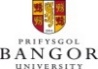 Mae'r Rhestr Wirio hon yn amlinellu'r hyn y dylid ei gynnwys, fel isafswm yn ystod sesiwn Cynefino I&D. Bydd y Cydlynydd I&D yn darparu’r sesiwn ynghyd â chopi o Bolisi I&D yr Adran (sy’n gweithredu fel Llawlyfr Adran).Dylai'r Cydlynydd I&D a'r aelod staff/ymwelydd lofnodi'r Ffurflen gyda chopi yn cael eu cadw efo’r Cydlynydd I&D.TREFNIADAU CYFFREDINOLTREFNIADAU IECHYD A DIOGELWCH PENODOL H&S INDUCTION CHECKLIST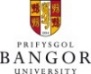 This Checklist outlines what should be included, as a minimum during a H&S Induction.  The H&S Coordinator will provide the Induction together with a copy of the Department’s H&S Policy (which acts as a Department Handbook).The H&S Coordinator and the new staff member/visitor should sign the Form with a copy held by the H&S Coordinator.GENERAL ARRANGEMENTS SPECIFIC HEALTH AND SAFETY ARRANGEMENTS PwncCwblhau / EsbonioCwblhau / EsbonioGweithdrefnau BrysCamau i'w cymryd mewn Tân / Larwm TânGweithdrefnau BrysLleoliadau Allanfa Tân a Phwyntiau LlochesGweithdrefnau BrysLleoliad Pwynt CynulliadGweithdrefnau BrysManylion Cynorthwyydd Cymorth CyntafGweithdrefnau BrysLleoliadau Bocs Cymorth CyntafGweithdrefnau BrysManylion Cyswllt BrysGweithdrefnau BrysSut i adrodd PryderAdrodd am Ddamweiniau a DigwyddiadauGweithdrefnau Adrodd am Ddamweiniau a DigwyddiadauAdrodd am Ddamweiniau a DigwyddiadauLleoliad Ffurflen DamweiniauLlesYstafell ymolchi / cegin / ystafell orffwys llesLlesPolisi Dim Ysmygu'r Brifysgol (rheol 5m ac ati)LlesGweithdrefnau Adrodd Absenoldeb SalwchLlesGweithdrefnau Gweithio Allan o OriauPwncCwblhau / EsbonioCwblhau (neu N/A)Gweithgareddau Gwaith / Amgylchedd GwaithAsesiad Risg Trosolwg (lle mae ar gael)Gweithgareddau Gwaith / Amgylchedd GwaithPolisi I&D (rhowch fel rhan o sesiwn cynefino I&D)Gweithgareddau Gwaith / Amgylchedd GwaithOffer Sgrin Arddangos                                                                                        (angen cwblhau'r Hunanasesiad Hyfforddiant a OSA ar-lein)Gweithgareddau Gwaith / Amgylchedd GwaithGyrru ar Fusnes Prifysgol (angen Yswiriant Defnydd Busnes, gwiriad Trwydded Yrru, Awdurdodi Gyrwyr)Gweithgareddau Gwaith / Amgylchedd GwaithGofynion Teithio / Gwaith Tramor                                                      (Gweithdrefnau, Yswiriant Teithio Ar-lein y Brifysgol)Gweithgareddau Gwaith / Amgylchedd GwaithAnghenion Hyfforddi I&D ychwanegol (os oes angen ar gyfer y swydd)DatganiadauRwy'n cadarnhau fy mod wedi cael y wybodaeth uchod yn ystod fy sesiwn Cynefino (Enw, Llofnod a Dyddiad):Aelod newydd o Staff / Ymwelydd: …………………………………………………….………    ………………………………    …………….……Person sy'n darparu sesiwn Cynefino: ………………………………………………..………    ………………………………    …………….……SubjectCovered / ExplainedCompletedEmergency ProceduresAction to take in a Fire / Fire Alarm Emergency ProceduresFire Exit and Refuge Point locationsEmergency ProceduresAssembly Point locationEmergency ProceduresFirst Aider detailsEmergency ProceduresFirst Aid Box locationsEmergency ProceduresEmergency Contact detailsEmergency ProceduresHow to report a Concern Accident and Incident ReportingAccident / Incident Reporting ProcedureAccident and Incident ReportingAccident Form locationWelfareWashroom / Kitchen / Rest RoomWelfareUniversity Non-Smoking Policy (5m rule etc)WelfareSickness Absence Reporting ProceduresWelfareOut of Hours Working ProceduresSubjectCovered / ExplainedCompleted (or N/A)Work Activities /                      Work EnvironmentOverview Risk Assessment (where it is available)Work Activities /                      Work EnvironmentH&S Policy (issue as part of H&S Induction)Work Activities /                      Work EnvironmentDisplay Screen Equipment                                                                        (need to complete the on-line Training & DSE Self-Assessment)Work Activities /                      Work EnvironmentDriving on University Business (need for Business Use Insurance, Driving Licence check, Driver Authorisation)Work Activities /                      Work EnvironmentOverseas Travel / Work Requirements 
(Procedures, University On-Line Travel Insurance)Work Activities /                      Work EnvironmentAdditional H&S Training Needs (if required for post)DeclarationsI confirm I have been provided with the above information during my Induction (Name, Signature & Date): New member of Staff/Visitor: …………………………………………………………….………    ………………………………    …………….……Person providing Induction: …………………………………………………………….….………    ………………………………    …………….……